Зарегистрировано в Минюсте России 27 ноября 2013 г. N 30468МИНИСТЕРСТВО ОБРАЗОВАНИЯ И НАУКИ РОССИЙСКОЙ ФЕДЕРАЦИИПРИКАЗот 29 августа 2013 г. N 1008ОБ УТВЕРЖДЕНИИ ПОРЯДКАОРГАНИЗАЦИИ И ОСУЩЕСТВЛЕНИЯ ОБРАЗОВАТЕЛЬНОЙ ДЕЯТЕЛЬНОСТИПО ДОПОЛНИТЕЛЬНЫМ ОБЩЕОБРАЗОВАТЕЛЬНЫМ ПРОГРАММАМВ соответствии с частью 11 статьи 13 Федерального закона от 29 декабря 2012 г. N 273-ФЗ "Об образовании в Российской Федерации" (Собрание законодательства Российской Федерации, 2012, N 53, ст. 7598; 2013, N 19, ст. 2326) приказываю:1. Утвердить прилагаемый Порядок организации и осуществления образовательной деятельности по дополнительным общеобразовательным программам.2. Признать утратившим силу приказ Министерства образования и науки Российской Федерации от 26 июня 2012 г. N 504 "Об утверждении Типового положения об образовательном учреждении дополнительного образования детей" (зарегистрирован Министерством юстиции Российской Федерации 2 августа 2012 г., регистрационный N 25082).МинистрД.В.ЛИВАНОВПриложениеУтвержденприказом Министерства образованияи науки Российской Федерацииот 29 августа 2013 г. N 1008ПОРЯДОКОРГАНИЗАЦИИ И ОСУЩЕСТВЛЕНИЯ ОБРАЗОВАТЕЛЬНОЙ ДЕЯТЕЛЬНОСТИПО ДОПОЛНИТЕЛЬНЫМ ОБЩЕОБРАЗОВАТЕЛЬНЫМ ПРОГРАММАМ1. Порядок организации и осуществления образовательной деятельности по дополнительным общеобразовательным программам (далее - Порядок) регулирует организацию и осуществление образовательной деятельности по дополнительным общеобразовательным программам, в том числе особенности организации образовательной деятельности для учащихся с ограниченными возможностями здоровья, детей-инвалидов и инвалидов.2. Настоящий Порядок является обязательным для организаций, осуществляющих образовательную деятельность и реализующих дополнительные общеобразовательные программы (дополнительные общеразвивающие программы и дополнительные предпрофессиональные программы), а также индивидуальных предпринимателей (далее - организации, осуществляющие образовательную деятельность).3. Образовательная деятельность по дополнительным общеобразовательным программам должна быть направлена на:формирование и развитие творческих способностей учащихся;удовлетворение индивидуальных потребностей учащихся в интеллектуальном, художественно-эстетическом, нравственном и интеллектуальном развитии, а также в занятиях физической культурой и спортом;формирование культуры здорового и безопасного образа жизни, укрепление здоровья учащихся;обеспечение духовно-нравственного, гражданско-патриотического, военно-патриотического, трудового воспитания учащихся;выявление, развитие и поддержку талантливых учащихся, а также лиц, проявивших выдающиеся способности;профессиональную ориентацию учащихся;создание и обеспечение необходимых условий для личностного развития, укрепление здоровья, профессионального самоопределения и творческого труда учащихся;подготовку спортивного резерва и спортсменов высокого класса в соответствии с федеральными стандартами спортивной подготовки, в том числе из числа учащихся с ограниченными возможностями здоровья, детей-инвалидов и инвалидов;социализацию и адаптацию учащихся к жизни в обществе;формирование общей культуры учащихся;удовлетворение иных образовательных потребностей и интересов учащихся, не противоречащих законодательству Российской Федерации, осуществляемых за пределами федеральных государственных образовательных стандартов и федеральных государственных требований.4. Особенности реализации дополнительных предпрофессиональных программ в области искусств и в области физической культуры и спорта регулируются Федеральным законом от 29 декабря 2012 г. N 273-ФЗ "Об образовании в Российской Федерации" <1>.--------------------------------<1> Собрание законодательства Российской Федерации, 2012, N 53, ст. 7598; 2013, N 19, ст. 2326.5. Содержание дополнительных общеразвивающих программ и сроки обучения по ним определяются образовательной программой, разработанной и утвержденной организацией, осуществляющей образовательную деятельность. Содержание дополнительных предпрофессиональных программ определяется образовательной программой, разработанной и утвержденной организацией, осуществляющей образовательную деятельность, в соответствии с федеральными государственными требованиями <1>.--------------------------------<1> Часть 4 статьи 75 Федерального закона от 29 декабря 2012 г. N 273-ФЗ "Об образовании в Российской Федерации" (Собрание законодательства Российской Федерации, 2012, N 53, ст. 7598; 2013, N 19, ст. 2326).6. Организации, осуществляющие образовательную деятельность, реализуют дополнительные общеобразовательные программы в течение всего календарного года, включая каникулярное время.7. Организации, осуществляющие образовательную деятельность, организуют образовательный процесс в соответствии с индивидуальными учебными планами в объединениях по интересам, сформированных в группы учащихся одного возраста или разных возрастных категорий (разновозрастные группы), являющиеся основным составом объединения (например, клубы, секции, кружки, лаборатории, студии, оркестры, творческие коллективы, ансамбли, театры) (далее - объединения), а также индивидуально.8. Обучение по индивидуальному учебному плану, в том числе ускоренное обучение, в пределах осваиваемой дополнительной общеобразовательной программы осуществляется в порядке, установленном локальными нормативными актами организации, осуществляющей образовательную деятельность <1>.--------------------------------<1> Пункт 3 части 1 статьи 34 Федерального закона от 29 декабря 2012 г. N 273-ФЗ "Об образовании в Российской Федерации" (Собрание законодательства Российской Федерации, 2012, N 53, ст. 7598; 2013, N 19, ст. 2326).9. Занятия в объединениях могут проводиться по дополнительным общеобразовательным программам различной направленности (технической, естественнонаучной, физкультурно-спортивной, художественной, туристско-краеведческой, социально-педагогической).Занятия в объединениях могут проводиться по группам, индивидуально или всем составом объединения.Допускается сочетание различных форм получения образования и форм обучения <1>.--------------------------------<1> Часть 4 статьи 17 Федерального закона от 29 декабря 2012 г. N 273-ФЗ "Об образовании в Российской Федерации" (Собрание законодательства Российской Федерации, 2012, N 53, ст. 7598; 2013, N 19, ст. 2326).Формы обучения по дополнительным общеобразовательным программам определяются организацией, осуществляющей образовательную деятельность, самостоятельно, если иное не установлено законодательством Российской Федерации <1>.--------------------------------<1> Часть 5 статьи 17 Федерального закона от 29 декабря 2012 г. N 273-ФЗ "Об образовании в Российской Федерации" (Собрание законодательства Российской Федерации, 2012, N 53, ст. 7598; 2013, N 19, ст. 2326).Количество учащихся в объединении, их возрастные категории, а также продолжительность учебных занятий в объединении зависят от направленности дополнительных общеобразовательных программ и определяются локальным нормативным актом организации, осуществляющей образовательную деятельность.Каждый учащийся имеет право заниматься в нескольких объединениях, менять их.10. Дополнительные общеобразовательные программы реализуются организацией, осуществляющей образовательную деятельность, как самостоятельно, так и посредством сетевых форм их реализации <1>.--------------------------------<1> Часть 1 статьи 13 Федерального закона от 29 декабря 2012 г. N 273-ФЗ "Об образовании в Российской Федерации" (Собрание законодательства Российской Федерации, 2012, N 53, ст. 7598; 2013, N 19, ст. 2326).При реализации дополнительных общеобразовательных программ используются различные образовательные технологии, в том числе дистанционные образовательные технологии, электронное обучение <1>.--------------------------------<1> Часть 2 статьи 13 Федерального закона от 29 декабря 2012 г. N 273-ФЗ "Об образовании в Российской Федерации" (Собрание законодательства Российской Федерации, 2012, N 53, ст. 7598; 2013, N 19, ст. 2326).При реализации дополнительных общеобразовательных программ организацией, осуществляющей образовательную деятельность, может применяться форма организации образовательной деятельности, основанная на модульном принципе представления содержания образовательной программы и построения учебных планов, использовании соответствующих образовательных технологий <1>.--------------------------------<1> Часть 3 статьи 13 Федерального закона от 29 декабря 2012 г. N 273-ФЗ "Об образовании в Российской Федерации" (Собрание законодательства Российской Федерации, 2012, N 53, ст. 7598; 2013, N 19, ст. 2326).Использование при реализации дополнительных общеобразовательных программ методов и средств обучения и воспитания, образовательных технологий, наносящих вред физическому или психическому здоровью учащихся, запрещается <1>.--------------------------------<1> Часть 9 статьи 13 Федерального закона от 29 декабря 2012 г. N 273-ФЗ "Об образовании в Российской Федерации" (Собрание законодательства Российской Федерации, 2012, N 53, ст. 7598; 2013, N 19, ст. 2326).11. Организации, осуществляющие образовательную деятельность, ежегодно обновляют дополнительные общеобразовательные программы с учетом развития науки, техники, культуры, экономики, технологий и социальной сферы.12. В организациях, осуществляющих образовательную деятельность, образовательная деятельность осуществляется на государственном языке Российской Федерации и (или) на государственных языках республик, находящихся в составе Российской Федерации, и языках народов Российской Федерации.Дополнительное образование может быть получено на иностранном языке в соответствии с дополнительной общеобразовательной программой и в порядке, установленном законодательством об образовании и локальными нормативными актами организации, осуществляющей образовательную деятельность <1>.--------------------------------<1> Часть 5 статьи 14 Федерального закона от 29 декабря 2012 г. N 273-ФЗ "Об образовании в Российской Федерации" (Собрание законодательства Российской Федерации, 2012, N 53, ст. 7598; 2013, N 19, ст. 2326).13. Расписание занятий объединения составляется для создания наиболее благоприятного режима труда и отдыха учащихся администрацией организации, осуществляющей образовательную деятельность, по представлению педагогических работников с учетом пожеланий учащихся, родителей (законных представителей) несовершеннолетних учащихся и возрастных особенностей учащихся.14. При реализации дополнительных общеобразовательных программ организации, осуществляющие образовательную деятельность, могут организовывать и проводить массовые мероприятия, создавать необходимые условия для совместного труда и (или) отдыха учащихся, родителей (законных представителей).15. В работе объединений при наличии условий и согласия руководителя объединения могут участвовать совместно с несовершеннолетними учащимися их родители (законные представители) без включения в основной состав.16. При реализации дополнительных общеобразовательных программ могут предусматриваться как аудиторные, так и внеаудиторные (самостоятельные) занятия, которые проводятся по группам или индивидуально.17. Организации, осуществляющие образовательную деятельность, определяют формы аудиторных занятий, а также формы, порядок и периодичность проведения промежуточной аттестации учащихся.18. Для учащихся с ограниченными возможностями здоровья, детей-инвалидов, инвалидов организации, осуществляющие образовательную деятельность, организуют образовательный процесс по дополнительным общеобразовательным программам с учетом особенностей психофизического развития указанных категорий учащихся.Организации, осуществляющие образовательную деятельность, должны создать специальные условия, без которых невозможно или затруднено освоение дополнительных общеобразовательных программ указанными категориями учащихся в соответствии с заключением психолого-медико-педагогической комиссии и индивидуальной программой реабилитации ребенка-инвалида и инвалида.Под специальными условиями для получения дополнительного образования учащимися с ограниченными возможностями здоровья, детьми-инвалидами и инвалидами понимаются условия обучения, воспитания и развития таких учащихся, включающие в себя использование специальных образовательных программ и методов обучения и воспитания, специальных учебников, учебных пособий и дидактических материалов, специальных технических средств обучения коллективного и индивидуального пользования, предоставление услуг ассистента (помощника), оказывающего учащимся необходимую техническую помощь, проведение групповых и индивидуальных коррекционных занятий, обеспечение доступа в здания организаций, осуществляющих образовательную деятельность, и другие условия, без которых невозможно или затруднено освоение образовательных программ учащимися с ограниченными возможностями здоровья, детьми-инвалидами и инвалидами <1>.--------------------------------<1> Часть 3 статьи 79 Федерального закона от 29 декабря 2012 г. N 273-ФЗ "Об образовании в Российской Федерации" (Собрание законодательства Российской Федерации, 2012, N 53, ст. 7598; 2013, N 19, ст. 2326).Сроки обучения по дополнительным общеразвивающим программам и дополнительным предпрофессиональным программам для учащихся с ограниченными возможностями здоровья, детей-инвалидов и инвалидов могут быть увеличены с учетом особенностей их психофизического развития в соответствии с заключением психолого-медико-педагогической комиссии - для учащихся с ограниченными возможностями здоровья, а также в соответствии с индивидуальной программой реабилитации - для учащихся детей-инвалидов и инвалидов.19. В целях доступности получения дополнительного образования учащимися с ограниченными возможностями здоровья, детьми-инвалидами и инвалидами организации, осуществляющие образовательную деятельность, обеспечивают:а) для учащихся с ограниченными возможностями здоровья по зрению:адаптацию официальных сайтов организаций, осуществляющих образовательную деятельность, в сети Интернет с учетом особых потребностей инвалидов по зрению с приведением их к международному стандарту доступности веб-контента и веб-сервисов (WCAG);размещение в доступных для учащихся, являющихся слепыми или слабовидящими, местах и в адаптированной форме (с учетом их особых потребностей) справочной информации о расписании лекций, учебных занятий (должна быть выполнена крупным (высота прописных букв не менее 7,5 см) рельефно-контрастным шрифтом (на белом или желтом фоне) и продублирована шрифтом Брайля);присутствие ассистента, оказывающего учащемуся необходимую помощь;обеспечение выпуска альтернативных форматов печатных материалов (крупный шрифт или аудиофайлы);обеспечение доступа учащегося, являющегося слепым и использующего собаку-поводыря, к зданию организации, осуществляющей образовательную деятельность, располагающего местом для размещения собаки-поводыря в часы обучения самого учащегося;б) для учащихся с ограниченными возможностями здоровья по слуху:дублирование звуковой справочной информации о расписании учебных занятий визуальной (установка мониторов с возможностью трансляции субтитров (мониторы, их размеры и количество необходимо определять с учетом размеров помещения));обеспечение надлежащими звуковыми средствами воспроизведения информации;в) для учащихся, имеющих нарушения опорно-двигательного аппарата: материально-технические условия должны обеспечивать возможность беспрепятственного доступа учащихся в учебные помещения, столовые, туалетные и другие помещения организации, осуществляющей образовательную деятельность, а также их пребывания в указанных помещениях (наличие пандусов, поручней, расширенных дверных проемов, лифтов, локальное понижение стоек-барьеров до высоты не более 0,8 м; наличие специальных кресел и других приспособлений).20. Численный состав объединения может быть уменьшен при включении в него учащихся с ограниченными возможностями здоровья и (или) детей-инвалидов, инвалидов.Численность учащихся с ограниченными возможностями здоровья, детей инвалидов и инвалидов в учебной группе устанавливается до 15 человек.Занятия в объединениях с учащимися с ограниченными возможностями здоровья, детьми-инвалидами и инвалидами могут быть организованы как совместно с другими учащимися, так и в отдельных классах, группах или в отдельных организациях, осуществляющих образовательную деятельность.С учащимися с ограниченными возможностями здоровья, детьми-инвалидами и инвалидами может проводиться индивидуальная работа как в организации, осуществляющей образовательную деятельность, так и по месту жительства.21. Содержание дополнительного образования и условия организации обучения и воспитания учащихся с ограниченными возможностями здоровья, детей-инвалидов и инвалидов определяются адаптированной образовательной программой, а для инвалидов также в соответствии с индивидуальной программой реабилитации инвалида <1>.--------------------------------<1> Часть 1 статьи 79 Федерального закона от 29 декабря 2012 г. N 273-ФЗ "Об образовании в Российской Федерации" (Собрание законодательства Российской Федерации, 2012, N 53, ст. 7598; 2013, N 19, ст. 2326).Обучение по дополнительным общеобразовательным программам учащихся с ограниченными возможностями здоровья, детей-инвалидов и инвалидов осуществляется организацией, осуществляющей образовательную деятельность, с учетом особенностей психофизического развития, индивидуальных возможностей и состояния здоровья таких учащихся.Образовательная деятельность учащихся с ограниченными возможностями здоровья по дополнительным общеобразовательным программам может осуществляться на основе дополнительных общеобразовательных программ, адаптированных при необходимости для обучения указанных учащихся, с привлечением специалистов в области коррекционной педагогики, а также педагогическими работниками, прошедшими соответствующую переподготовку.22. При реализации дополнительных общеобразовательных программ учащимся с ограниченными возможностями здоровья, детям-инвалидам и инвалидам предоставляются бесплатно специальные учебники и учебные пособия, иная учебная литература, а также услуги сурдопереводчиков и тифлосурдопереводчиков <1>.--------------------------------<1> Часть 11 статьи 79 Федерального закона от 29 декабря 2012 г. N 273-ФЗ "Об образовании в Российской Федерации" (Собрание законодательства Российской Федерации, 2012, N 53, ст. 7598; 2013, N 19, ст. 2326).С учетом особых потребностей учащихся с ограниченными возможностями здоровья, детей инвалидов и инвалидов организациями, осуществляющими образовательную деятельность, обеспечивается предоставление учебных, лекционных материалов в электронном виде.23. Организации, осуществляющие образовательную деятельность, могут оказывать помощь педагогическим коллективам других образовательных организаций в реализации дополнительных общеобразовательных программ, организации досуговой и внеучебной деятельности учащихся, а также молодежным и детским общественным объединениям и организациям на договорной основе.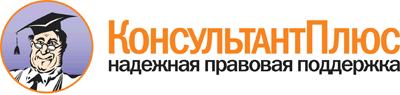  Приказ Минобрнауки России от 29.08.2013 N 1008
"Об утверждении Порядка организации и осуществления образовательной деятельности по дополнительным общеобразовательным программам"
(Зарегистрировано в Минюсте России 27.11.2013 N 30468) Документ предоставлен КонсультантПлюс

www.consultant.ru 

Дата сохранения: 07.10.2016 
 